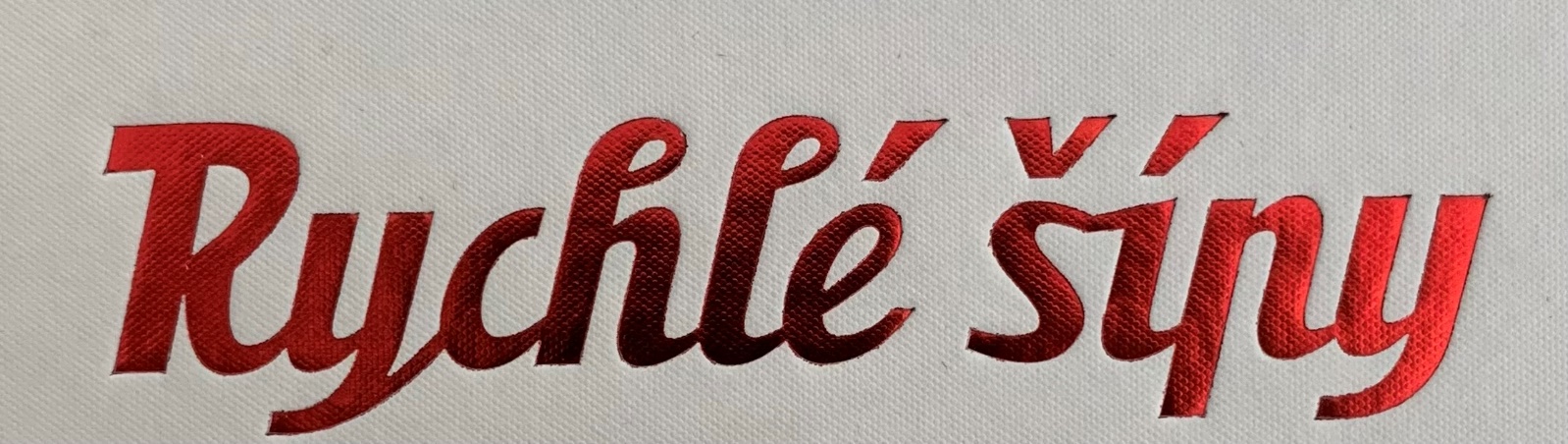 Týdenní plán - 4.B                              14. 11. - 25. 11.                                            12. -13. týdenRychlé šípy za 14 dní zvládnou: Zakóduj nějaký vzkaz hlaholicí:_______________________________________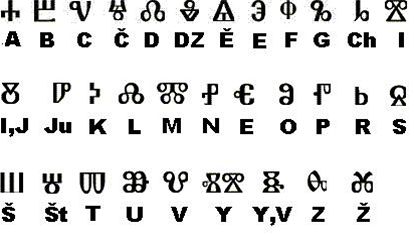 ____________________________________________________________________________________________________________________________________________________________Zjisti něco o těchto čtyřech známkách.Čím byli pro naši zemi a historii důležití tito lidé a události?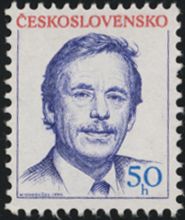 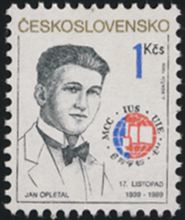 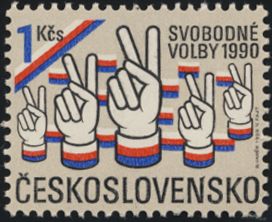 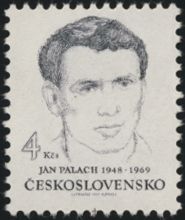 Hra na historika- badatele: Vyzpovídej mámu/tátu/babičku/dědu – Copak dělali v roce 1989?__________________________________________________________________________________________________________________________________________________________________________________________________________________________________________________________________________________________________________________________________________________________________________________________________________________________________________________________________Podpis rodičů:Předmět	UčivoSebehodnoceníČeský jazyk Podstatná jména rodu středníhopravopis předložek a předponUčebnice do str. 53, PS do str. 30Správně skloňuji podstatná jména.Český jazyk Bezpečně určuji rody podstatných jmen.Český jazyk Rozdělím vybraná slova do kategorií podle jejich vzoru.Dílna čtení a psaníDopisuji a hodnotím svůj příběh.MatematikaZápis zlomku, dělení jednomístným číslemUčebnice do str. 39, PS do str. 26Vysvětlím, co je to zlomek a dokáži ho znázornit.MatematikaUmím vyznačit polovinu, třetinu a čtvrtinu z celku.MatematikaZnám postup u dělení jednomístným číslem.Svět kolem násPrvní PřemyslovciVím, kdo to byla sv. Ludmila a sv. Václav a vysvětlím, jaký byl mezi nimi příbuzenský vztah.Svět kolem násDokáži říci alespoň tři informace o tom, jak se žilo za přemyslovských knížat.